08/08 RM 04181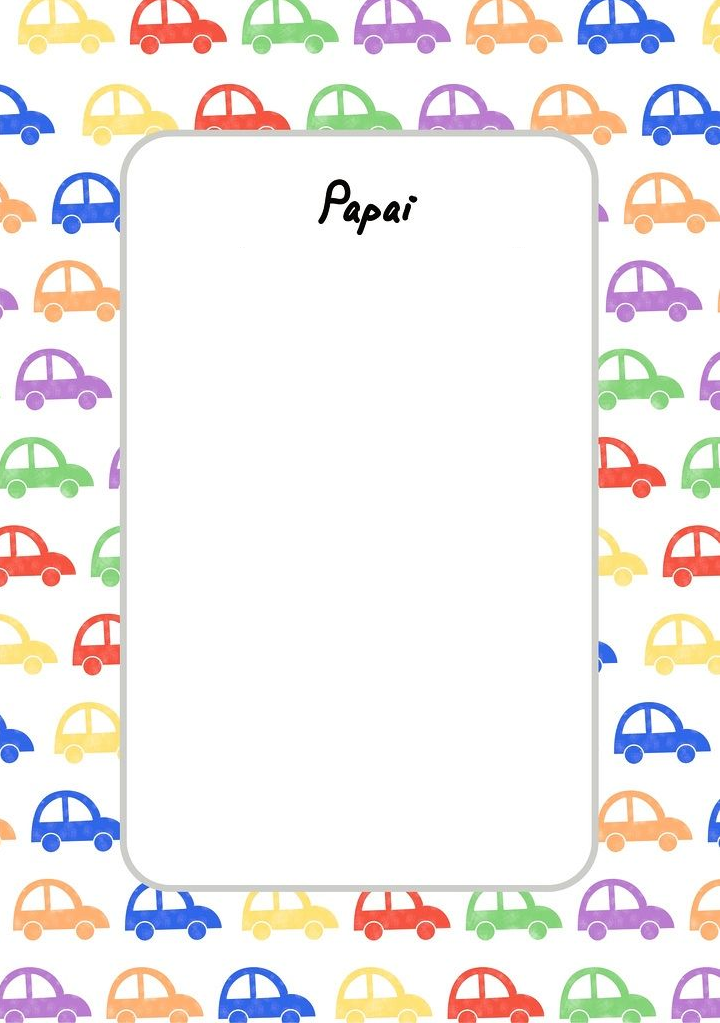 